Instituto Fray Mamerto Esquiú
Continuidad pedagógica n°3
5to A-B 
Profesora: Franquet Martina
Unidad 1 – “What’s your favourite subject?” (tercera parte)
Materiales a utilizar: 

- Videos 
- Libro All Around 2 - New Edition
- Módulo de fotocopias
- Carpeta de inglés
- Fotocopias extras adjuntas al final del archivoPROYECTO Temas a trabajar:Escribimos un perfil personal en forma de párrafo sobre nosotros mismos donde hablamos acerca de nuestra información personal, mascotas, familia y materia favorita. Actividades
1) Realizamos la fotocopia n°1. En la misma, completamos un texto acerca de Nicki Minaj con los verbos faltantes. Pegamos la fotocopia en la carpeta debajo del título “WRITING A PERSONAL PROFILE”. En el caso de no tener impresora, copiamos el texto en la carpeta. 2) Debajo del título “MY PROFILE”, escribimos un texto similar al de Nicki pero con nuestra información personal. Incluimos lo siguiente: nombre, edad, ciudad, familia, mascotas, comida favorita, materia favorita, días que tenemos esa materia.  Pueden incluir una foto personal. 
* Otros textos que podemos utilizar como modelo, para ayudarnos en nuestra escritura:  - Amelie’s e-mail (book, page 12) - Ciro’s profile (booklet, page 5)- Teacher profile (video que verán a continuación)3) Cuando terminamos el texto, realizamos un video contándole a la teacher sobre nosotros mismos.  Te invito a mirar el video que la teacher hizo para que la conozcan mejor: 
https://www.loom.com/share/29007bc620344af6a3d7b7168de1a9d3FOTOCOPIA N°1
Read the text about Nicki Minaj and put the verbs in the box in the blank spaces:‘M (X2) - HAVE GOT (X2) - CAN - IS (X3)Hello! My name ____ Nicki Minaj.  I ____ 37 years old. I ____ from Puerto España, Trinidad y Tobago. I ________ two sisters and two brothers: Jelani, Mind, Micaiah and Brandon. . I __________ two dogs . They are beautiful! My favourite food ____ breaded beef with mashed potatoes. My favourite subject____ music. I ____  sing, I’m a singer, I sing the song Tusa  I have music lessons on Monday, Wednesday and Friday. Bye bye.  Kisses! 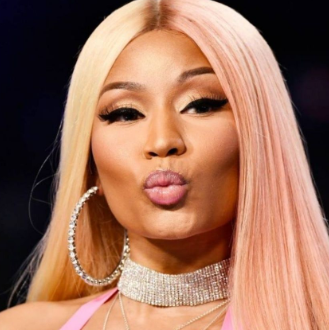 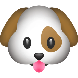 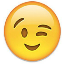 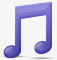 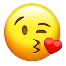 